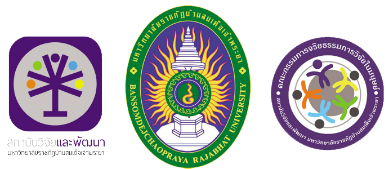 แบบฟอร์มและองค์ประกอบของโครงการวิจัยสำหรับยื่นเสนอเพื่อขอรับการพิจารณารับองจริยธรรมการวิจัยในมนุษย์ (อ้างอิงจาก ICH-GCP) ผู้วิจัยต้องเสนอโครงการวิจัยที่มีองค์ประกอบต่อไปนี้1. ข้อมูลทั่วไป (General information)-  ชื่อโครงการวิจัย (Protocol title)-  ผู้ให้ทุนพร้อมสถานที่ติดต่อและหมายเลขโทรศัพท์ (Sponsor information: name, title, address and telephone number)-  ผู้ที่เกี่ยวข้องอื่นๆ เช่น ผู้ให้ทุน, ผู้ติดตามผลของผู้ให้ทุน, Contract Research Organization (CRD), ชื่อผู้วิจัยและคณะ พร้อมสถานที่ติดต่อและหมายเลขโทรศัพท์ (Investigators’ information, name, title, address and telephone number)2. หลักการและเหตุผลที่มาของการวิจัย (Background and Rational)-  เหตุผลที่ต้องทำวิจัย-  ข้อมูลที่เกี่ยวข้องกับกระบวนการวิจัยเท่าที่เคยมีรายงานมาก่อน และข้อจำกัดของข้อมูลดังกล่าวซึ่งยังไม่สามารถตอบคำถามวิจัยได้3. วัตถุประสงค์ของการวิจัย (Trial Objectives)4. การออกแบบการวิจัย (Trial Design) ผู้วิจัยควรระบุรายละเอียดการออกแบบวิจัยดังต่อไปนี้-  ชนิดของการวิจัย (type of study) เช่น Retrospective study, Randomized controlled trial, Quasi-experimental study, Observational study, Descriptive study, Participant observation, Action research, Longitudinal study, Cohort study เป็นต้น-  กรอบแนวคิด-  นิยามศัพท์ (ถ้ามี)-  การคัดเลือกผู้เข้าร่วมการวิจัย (Subject selection and allocation) ประกอบด้วย-  เกณฑ์การคัดเลือกผู้เข้าร่วมการวิจัย (Inclusion criteria)-  เกณฑ์การคัดผู้เข้าร่วมการวิจัยออก (Exclusion criteria)-  เกณฑ์การยุติการเข้าร่วมการวิจัย (Termination criteria)-  การจัดผู้เข้าร่วมการวิจัยเข้ากลุ่ม (Subject allocation)-  การคำนวณขนาดตัวอย่าง (Sample size calculation) ระบุที่มาของขนาดตัวอย่างด้วย ถ้าใช้สูตรสำเร็จให้ระบุค่าตัวแปรที่แทนค่าในสูตรด้วย-  จำนวนผู้เข้าร่วมโครงการวิจัย (Sample size)-  การดำเนินการหากผู้เข้าร่วมการวิจัยถอนตัวออกจากการวิจัย (Subject withdrawal) ไม่ว่าจะเป็นการถอนตัวของผู้เข้าร่วมวิจัยเอง หรือผู้วิจัยเป็นผู้ถอดถอนผู้เข้าร่วมการวิจัยออกจากการวิจัย-  ความสมเหตุสมผลในการเลือกศึกษาในกลุ่มผู้อ่อนด้อยความสามารถในการตัดสินใจ (ถ้ามี) (Justification for vulnerable subjects, if applicable)5. การทบทวนวรรณกรรม6. ขั้นตอนการดำเนินการวิจัย (Trial procedures) ผู้วิจัยควรระบุขั้นตอนการวิจัยดังต่อไปนี้-  รายละเอียดของการดำเนินการวิจัย (procedural detail)-  สถานที่ในการทำวิจัย (site of study)-  ระยะเวลาในการวิจัย (duration of study)-  การหยุดการดำเนินการวิจัยทั้งเฉพาะรายบุคคลที่เข้าร่วมการวิจัยและหยุดทั้งโครงการ(Discontinuation criteria for individual subjects and entire trial)-  เครื่องมือต่าง ๆ ที่ใช้ในการวิจัย-  ขั้นตอนต่าง ๆ ในการดำเนินการวิจัย จะต้องระบุรายละเอียดที่ผู้เข้าร่วมวิจัยจะได้รับการปฏิบัติ กิจกรรมที่ต้องทำ จำนวนครั้ง และเวลาที่ใช้7.  การเก็บข้อมูล (Data collection) ขอให้ส่งแบบบันทึกการเก็บข้อมูล (case record form) และ    หรือแบบสอบถาม (questionnaire) ที่จะใช้มาให้คณะกรรมการฯ ด้วย8.  การวัดผลของการวิจัย (Outcome measurement)-  ขอให้ระบุว่า ผลลัพธ์หลักของการศึกษานี้คืออะไร (Primary outcome) ที่จะนำมาใช้ในการคำนวณขนาดตัวอย่าง) และผลลัพธ์อื่นๆ (ถ้ามี) [Primary outcome and secondary outcome (if any)]-  การวัดประสิทธิผล (Assessment of efficacy)-  การประเมินความปลอดภัย (Assessment of safety)-  สถิติที่ใช้ในการวิเคราะห์ ประเมินผล (Statistical analysis)9.  กระบวนการเชิญชวนให้เข้าร่วมการวิจัย (Recruitment process) และกระบวนการขอความยินยอมในการเข้าร่วมการวิจัย (Informed consent process) -  กระบวนการเชิญชวนให้เข้าร่วมการวิจัย (Recruitment process) โปรดระบุ วิธีการที่จะเข้าถึงประชากรที่จะเชิญชวนให้เข้าร่วมการวิจัย, ผู้ทำหน้าที่ชี้แจง, สถานที่, เวลาที่ดำเนินการ และกระบวนการเข้าถึงอย่างละเอียด มีการใช้สื่อช่วยในการประชาสัมพันธ์หรือไม่ ถ้ามีโปรดระบุว่ามี และแนบประกาศเชิญชวนมาด้วย-   กระบวนการขอความยินยอมในการเข้าร่วมการวิจัย (Informed consent process)  โปรดระบุว่า ต่อเนื่องกับกระบวนการเชิญชวนให้เข้าร่วมการวิจัยหรือไม่ ถ้าไม่ต่อเนื่องมีระยะเวลาดำเนินการเท่าใด ดำเนินการอย่างไร ใครเป็นผู้ทำหน้าที่ให้ข้อมูลเพื่อขอความยินยอม-   มีเอกสารชี้แจงผู้เข้าร่วมการวิจัย (Participant information sheet) และหนังสือแสดงเจตนายินยอมเข้าร่วมการวิจัยโดยได้รับการบอกกล่าวและเต็มใจ (Informed consent form) 10.  ข้อพิจารณาด้านจริยธรรมการวิจัยในคน (Ethical Consideration)-  เหตุผลและความจำเป็นที่ต้องดำเนินการวิจัยในคน โดยระบุความรุนแรงของปัญหา ซึ่งเป็นที่มาของคำถามวิจัย ข้อมูลจากการศึกษาก่อนหน้านี้มีมากน้อยเพียงใด ตลอดจนความจำเป็นที่ต้องหาข้อมูลเพิ่มเติม-  ประโยชน์ที่คาดว่าจะได้รับจากการวิจัยนี้ ทั้งต่อผู้เข้าร่วมการวิจัยเป็นรายบุคคล และประโยชน์โดยรวม รวมทั้งประโยชน์ต่อประชากรที่เข้าร่วมการวิจัยนี้หลังสิ้นสุดการวิจัย (ถ้ามี)-  ความเสี่ยงหรือเหตุการณ์ไม่พึงประสงค์ที่คาดว่าอาจจะเกิดขึ้นและการเตรียมการจัดการแก้ปัญหาหรือช่วยเหลือให้กับผู้เข้าร่วมการวิจัย โดยมีรายละเอียดดังนี้-   เคยมีการวิจัยทำนองเดียวกับโครงร่างที่เสนอมานี้มาก่อนหรือไม่ และเคยเกิดเหตุการณ์ไม่พึงประสงค์อย่างไร ขอให้ระบุรายละเอียดและโอกาสที่เกิดบ่อยมากน้อยเพียงใด ตามที่เคยมี รายงานมา-  มาตรการป้องกันและแก้ไขที่ผู้วิจัยเตรียมไว้ในโครงการนี้-  ผู้รับผิดชอบค่าใช้จ่ายในการแก้ไข หรือศึกษาเหตุการณ์ไม่พึงประสงค์จากการวิจัย-  ชื่อผู้รับผิดชอบหรือแพทย์ และหมายเลขโทรศัพท์ที่สามารถติดต่อได้ตลอดเวลา หากเกิดเหตุการณ์ไม่พึงประสงค์จากการวิจัย-  กรณีเป็นการวิจัยทางคลินิก (Clinical research) ผู้วิจัยมีวิธีการแจ้งแพทย์เจ้าของไข้ หรือ แพทย์อื่นที่ต้องมาให้การรักษาผู้เข้าร่วมการวิจัยทราบว่าบุคคลผู้นั้นอยู่ในระหว่างดำเนินการวิจัยได้ด้วยวิธีใด (โปรดระบุ)-  หลักฐานหรือข้อมูล (เอกสารอ้างอิง) ที่แสดงว่าการวิจัยนี้น่าจะมีความปลอดภัยและ/หรือมีประโยชน์ต่อผู้เข้าร่วมการวิจัย ระบุตามวิธีการเขียนเอกสารอ้างอิง-   การป้องกันการละเมิดความเป็นส่วนตัวและมาตรการรักษาความลับของข้อมูล (Privacy and Confidentiality protection) เช่น วิธีการปกป้องความลับของข้อมูลส่วนตัวของผู้เข้าร่วมการวิจัย โดยใช้รหัสแทนชื่อและข้อมูลส่วนตัวของผู้เข้าร่วมการวิจัยในการบันทึกข้อมูลในแบบบันทึกข้อมูล และ/หรือ แบบสอบถาม หากมีการบันทึกข้อมูลเป็น รูปถ่าย วิดิทัศน์ หรือ การบันทึกเสียงโปรดระบุผู้ที่สามารถเข้าถึงข้อมูล ระบุระยะเวลาในการเก็บข้อมูล และวิธีการทำลายเมื่อพ้นระยะเก็บข้อมูล-   ค่าตอบแทนที่ผู้เข้าร่วมการวิจัยจะได้รับในการเข้าร่วมการวิจัย (Payment) (ถ้ามี) ค่าใช้จ่ายทีผู้เข้าร่วมการวิจัยต้องจ่ายเพิ่มเติมในการเข้าร่วมการวิจัย (ถ้ามี)11. เอกสารอ้างอิง